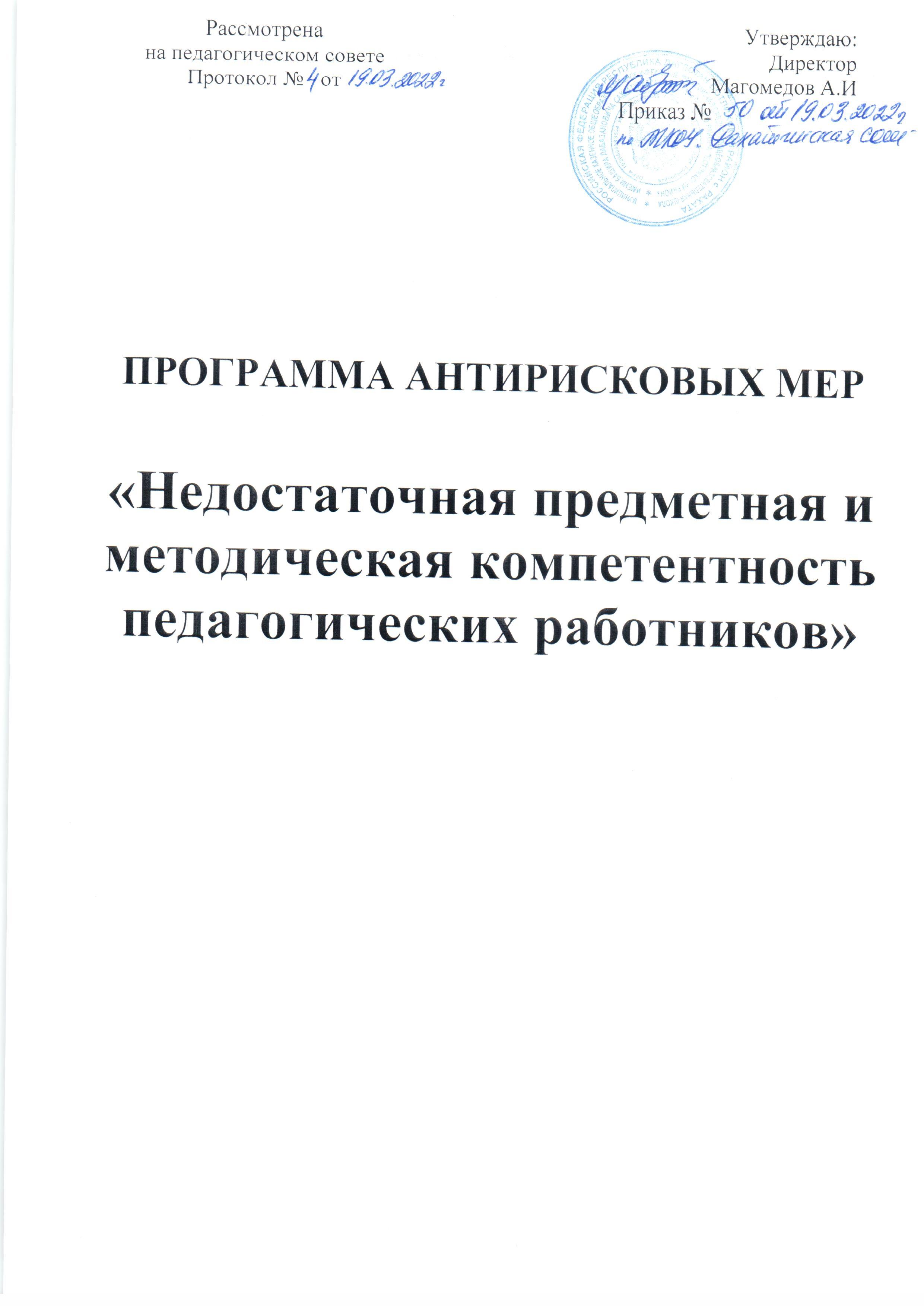 Дорожная карта реализации программы анти рисковых мер«Недостаточная предметная и методическая компетентность педагогических работников»1.Наименование программыанти рисковых мерНедостаточная предметная и методическаяКомпетентность педагогических работников.2.Цель реализации программыСоздание условий, способствующих для профессионального роста педагогов МКОУ «Рахатинская СОШ» и улучшения их социального статуса на основе активизацииИмеющегося учительского потенциала.3.Задачи реализации программыПровести диагностику профессиональных дефицитов педагогов;Направить педагогов для прохождениядополнительной образовательной программы в соответствии с выявленными профессиональными дефицитами;4.Целевые показателиОценка педагогической компетенции учителей. Участие в системе обмена опытом.Использование современных педагогических технологий.Доля родителей, неудовлетворенных преподаванием предметов.5.Методы сбора и обработкиинформацииНаблюдение,	анализ,	мониторинг,	анкетирование,Изучение и анализ документов, самооценка6.Сроки реализации программы1 этап (апрель 2022) - аналитико-подготовительный: стартовая и проектная диагностика, самоанализ деятельности, разработка Программы развития.2 этап (май - октябрь 2022) – основной этап: реализация целей и задач Программы. 3 этап (ноябрь-декабрь 2022 года) – завершающий этап: анализ результатов выполнения среднесрочной программы развития.7.Меры/мероприятия поДостижению цели и задачОписание в Дорожной карте8.Ожидаемые конечные результаты реализации программыУкрепление кадрового потенциалаСоздание системы индикаторов и показателей модели учительского роста;Создание системы профессионального роста педагогических работников, способствующейформированию профессиональных компетенций и привлечению молодых специалистов;Развитие системы взаимодействия с социумом в рамках реализации системно-деятельностного подхода;Создание службы мониторинга качества образования, компетентностей учителя;Повышение качества результатов  образования;9.ИсполнителиДиректор, заместители директора по УВР, ВР,Руководители МО, учителя10.ПриложениеДорожная карта реализации программы анти рисковыхмерЗадачиМероприятияСроки проведенияОтветственныеУчастникиПровестиДиагностику профессиональных дефицитовпедагоговДиагностика педагогов на профессиональную компетентностьМай-августЗам директора по УВРУчителя начальных классов, учителя-предметникиОсуществление курсовой подготовки и переподготовки учителей по результатам кадрового прогноза школыСоставления графика курсовой подготовки и переподготовки педагоговВ строгом соответствии сВыявленными профессиональными дефицитамимай-декабрьЗам директора по УВРУчителя начальных классов, учителя-предметникиОсуществление курсовой подготовки и переподготовки учителей по результатам кадрового прогноза школыОрганизация взаимо посещения уроков для повышенияПредметной методической компетентности  учителей-предметниковСентябрь-декабрьЗам директора по УВРУчителя начальных классов, учителя-предметники